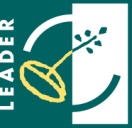 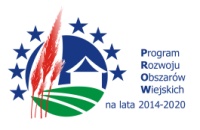 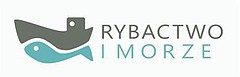 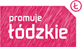 WNIOSEK O WPIS DO  WYKAZU KANDYDATÓW 
NA EKSPERTÓW W RAMACH RLKSWypełniony czytelnie Wniosek o wpis do Wykazu kandydatów na ekspertów 
w ramach RLKS  należy przesłać w odpowiedzi na Ogłoszenie o naborze.Ja, niżej podpisany (-a) wnioskuję o wpisanie mnie do Wykazu kandydatów na ekspertów w ramach RLKS zwanego dalej Wykazem.Prawdziwość danych zawartych we Wniosku potwierdzam własnoręcznym podpisem.…………………….., dnia………………...…r.                       ……………………………  miejscowość                                                                        	          podpis kandydata na ekspertaWymagane załączniki (należy dołączyć do wniosku): Dokumenty potwierdzające spełnienie warunków dotyczących wykształcenia, wiedzy, doświadczenia zawodowego, umiejętności, wymaganych uprawnień.W przypadku załączenia do wniosku kserokopii tych dokumentów, Ekspert jest zobowiązany do okazania ich oryginałów najpóźniej w dniu podpisania umowy 
z Organizatorem konkursu.Oświadczenia Ja niżej podpisany (-a):Świadomy (-a) odpowiedzialności karnej wynikającej z art. 233 § 1 Kodeksu Karnego przewidującego karę pozbawienia wolności do lat 3 za składanie fałszywych zeznań oświadczam że:korzystam z pełni praw publicznych, posiadam pełną zdolność do czynności prawnych, nie zostałem (-am) skazany (-a) prawomocnym wyrokiem za przestępstwo umyślne lub za umyślne przestępstwo skarbowe.potwierdzam, że jestem gotowy (-a) do rzetelnej i bezstronnej oceny i wyboru LSR w ramach RLKS, na podstawie przepisów  art. 49 ust. 7 - 9 Ustawy wdrożeniowej;nie jestem związany (-a) stosunkiem pracy z Organizatorem konkursu;potwierdzam, że zapoznałem (-am) się z Regulaminem powoływania kandydatów na ekspertów i prowadzenia Wykazu kandydatów na ekspertów w ramach RLKS, akceptuję jego zapisy i będę się do nich stosował (-a);potwierdzam, że zapoznałem (-am) się z Regulaminem prac komisji do spraw wyboru strategii rozwoju lokalnego kierowanego przez społeczność wraz 
z załącznikami, akceptuję jego zapisy i będę się do nich stosował (-a);posiadam wiedzę w zakresie celów i sposobu realizacji RLKS;nie zachodzi żadna z okoliczności określonych w ustawie z dnia 14 czerwca 1960 r. - Kodeks postępowania administracyjnego (Dz. U. z 2013 r. poz. 267 z późn. zm.) dotyczących wyłączenia pracownika oraz organu, które stosownie do art. 49 ust. 7 ustawy z dnia 11 lipca 2014 r. o zasadach realizacji programów w zakresie polityki spójności finansowanych w perspektywie finansowej 2014-2020 skutkują wyłączeniem mnie z udziału w procesie oceny wniosku o wybór,nie zachodzą żadne okoliczności mogące budzić uzasadnione wątpliwości, co do mojej bezstronności względem podmiotu ubiegającego się o wybór lub podmiotu, który złożył wniosek będący przedmiotem oceny, w szczególności:nie brałem (-am) osobistego udziału w przygotowaniu wniosku o wybór będącego przedmiotem oceny,z osobami zaangażowanymi w przygotowanie wniosku o wybór będący przedmiotem oceny:nie łączy lub nie łączył mnie związek małżeński, stosunek pokrewieństwa i powinowactwa do drugiego stopnia,nie jestem lub nie byłem (-am)  związany z tytułu przysposobienia, opieki lub kurateli,nie jestem lub nie byłem (-am) związany stosunkiem pracy z podmiotem składającym wniosek o wybór będący przedmiotem oceny,nie świadczę i nie świadczyłem (-am) pracy na podstawie stosunków cywilnoprawnych dla podmiotu składającego wniosek o wybór będący przedmiotem oceny,nie jestem i nie byłem (-am) członkiem organów zarządzających 
i nadzorczych podmiotu składającego wniosek o wybór będący przedmiotem oceny,nie jestem lub nie byłem (-am) związany stosunkiem pracy z Lokalnymi Grupami Działania lub Lokalnymi Grupami Rybackimi finansowanymi z funduszy unijnych, w ramach perspektywy finansowej na lata 2004-2006 i 2007-2013, z terenu województwa łódzkiego, nie świadczę i nie świadczyłem (-am) pracy na podstawie stosunków cywilnoprawnych dla Lokalnych Grupa Działania lub Lokalnych Grup Rybackich finansowanych z funduszy unijnych, w ramach perspektywy finansowej na lata 2004-2006 i 2007-2013, z terenu województwa łódzkiego,nie jestem i nie byłem (-am) członkiem organów zarządzających 
i nadzorczych Lokalnych Grupa Działania lub Lokalnych Grup Rybackich finansowanych z funduszy unijnych, w ramach perspektywy finansowej na lata 2004-2006 i 2007-2013, z terenu województwa łódzkiego,nie brałem (-am) osobistego udziału w przygotowaniu wniosku o wybór konkurującego o wybór z wnioskiem będącym przedmiotem oceny,nie jestem i nie byłem (-am) związany stosunkiem pracy 
z którymkolwiek podmiotem składającym wniosek o wybór, którego wniosek konkuruje z wnioskiem będącym przedmiotem oceny,nie świadczę i nie świadczyłem (-am) pracy na podstawie stosunków cywilnoprawnych dla któregokolwiek podmiotu składającego wniosek o wybór, którego wniosek konkuruje z wnioskiem będącym przedmiotem oceny,nie jestem i nie byłem (-am) członkiem organów któregokolwiek podmiotu składającego wniosek o wybór, którego wniosek konkuruje 
z wnioskiem będącym przedmiotem oceny,z osobami zaangażowanymi w przygotowanie wniosku o wybór konkurujący o wybór z wnioskiem będącym przedmiotem oceny:nie łączy lub nie łączył mnie związek małżeński, stosunek pokrewieństwa i powinowactwa do drugiego stopnia,nie jestem lub nie byłem (-am) związany z tytułu przysposobienia, opieki lub kurateli,nie jestem i nie byłem (-am) związany stosunkiem pracy 
z którymkolwiek podmiotem przygotowującym wniosek o wybór będący przedmiotem oceny lub wniosek konkurujący z wnioskiem będącym przedmiotem oceny,nie świadczę i nie świadczyłem (-am) pracy na podstawie stosunków cywilnoprawnych dla któregokolwiek podmiotu przygotowującego wniosek o wybór będący przedmiotem oceny lub wniosek konkurujący 
z wnioskiem będącym przedmiotem oceny,nie jestem i nie byłem (-am) członkiem organów zarządzających 
i nadzorczych któregokolwiek podmiotu przygotowującego wniosek o wybór będący przedmiotem oceny lub wniosek konkurujący 
z wnioskiem będącym przedmiotem oceny,nie jestem i nie byłem (-am) wspólnikiem, udziałowcem lub akcjonariuszem któregokolwiek podmiotu przygotowującego wniosek o wybór będący przedmiotem oceny lub wniosek konkurujący z wnioskiem będącym przedmiotem oceny,wyrażam zgodę na przetwarzanie danych osobowych przez Województwo Łódzkie oraz Instytucje działające w jego imieniu zgodnie z ustawą z dnia 29 sierpnia 1997 o Ochronie Danych Osobowych (t.j. Dz.U. z 2014 r., poz. 1182 
z późn. zmianami) w zakresie rekrutacji na kandydata na eksperta oraz pełnienia funkcji eksperta; wyrażam zgodę na umieszczenie w Wykazie kandydatów na ekspertów 
w ramach RLKS, zamieszczonym na stronie internetowej co najmniej UMWŁ moich danych osobowych, obejmujących:imię i nazwisko,adres poczty elektronicznej,datę ujęcia mojego nazwiska w Wykazie, przyjmuję do wiadomości, iż wpis do Wykazu kandydatów na ekspertów w ramach  RLKS, w żaden sposób nie zapewnia uczestnictwa w procesie oceny i wyboru LSR i nie może stanowić podstawy do zgłaszania jakichkolwiek roszczeń z tego tytułu; zobowiązuję się do niezwłocznego poinformowania  UMWŁ o wszelkich zmianach moich danych osobowych.…………………….., dnia………………...…r.                       ……………………………  miejscowość                                                                        	          podpis kandydata na ekspertaImię/Imiona kandydata na ekspertaNazwisko kandydata na eksperta1Numer Wniosku o wpis do Wykazu kandydatów na ekspertów w ramach RLKS2Data wpływu Wniosku o wpis do Wykazu kandydatów na ekspertów w ramach RLKS2Dane personalne kandydata na ekspertaDane personalne kandydata na ekspertaData i miejsce urodzeniaNumer PESELSeria i nr dowodu osobistegoNazwa organu wydającego dowód osobisty		Adres zamieszkania		Adres zamieszkaniaUlicaNr domu, nr lokaluKod pocztowyNazwa miejscowościWojewództwoAdres korespondencyjnyAdres korespondencyjnyUlicaNr domu, nr lokaluKod pocztowyNazwa miejscowościWojewództwoTelefon e-mailWykształcenie wyższe  (w razie konieczności należy powielić poniższe wiersze)Wykształcenie wyższe  (w razie konieczności należy powielić poniższe wiersze)Nazwa uczelniNazwa wydziałuSpecjalizacja (jeśli dotyczy)Rok uzyskania dyplomuUzyskany tytuł/stopień naukowy/rodzaj dyplomuWykształcenie uzupełniające (np. studia podyplomowe itp.) 
- jeśli dotyczy (w razie konieczności należy powielić poniższe wiersze)Wykształcenie uzupełniające (np. studia podyplomowe itp.) 
- jeśli dotyczy (w razie konieczności należy powielić poniższe wiersze)Nazwa uczelniNazwa wydziałuSpecjalizacja (jeśli dotyczy)Rok uzyskania dyplomuUzyskany tytuł/stopień naukowy/rodzaj dyplomuPrzebieg pracy zawodowej. Proszę podać doświadczenie zawodowe posiadane w dziedzinie, w ramach której składany jest Wniosek (w razie konieczności należy powielić poniższe wiersze)Przebieg pracy zawodowej. Proszę podać doświadczenie zawodowe posiadane w dziedzinie, w ramach której składany jest Wniosek (w razie konieczności należy powielić poniższe wiersze)Okres zatrudnienia: 
od (m-c/rok) do (m-c/rok)Nazwa pracodawcyAdres pracodawcyZajmowane stanowisko (sekcja/wydział/ zespół/departament oraz zajmowane stanowisko służbowe)Zakres zadań wykonywanych przez kandydata na zajmowanym stanowiskuDoświadczenie inne niż zawodowe, posiadane w dziedzinie,w ramach której składany jest Wniosek(w razie konieczności należy powielić poniższe wiersze)Doświadczenie inne niż zawodowe, posiadane w dziedzinie,w ramach której składany jest Wniosek(w razie konieczności należy powielić poniższe wiersze)Nazwa i adres  instytucjiZakres zadań wykonywanych przez kandydata inny niż wynikający z przebiegu pracy zawodowej